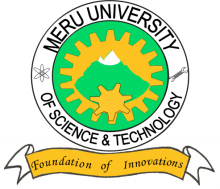 MERU UNIVERSITY OF SCIENCE AND TECHNOLOGYP.O. Box 972-60200 – Meru-KenyaTel: 020-2069349, 061-2309217. 064-30320 Cell phone: +254 712524293, +254 789151411Fax: 064-30321Website: www.must.ac.ke  Email: info@must.ac.keUniversity Examinations 2014/2015FIRST YEAR, SPECIAL /SUPPLEMENTARY EXAMINATION FOR CERTIFICATE IN BRIDGING MATHEMATICSSMB 0003: CALCULUS AND MATRICESDATE: OCTOBER, 2015							TIME: HOURSINSTRUCTIONS: Answer question one and any other three questions QUESTION ONE - (30 MARKS)Given thatP is a set of odd natural numbers less than 20 and Q is a set of prime numbers less than 20.List the members of PnQ, PUQ							(3 Marks)If g(t) = 	. Find the natural domain for g(t)				(3 Marks)Given that , 	, ,write down the function FGH.(3 Marks)	Evaluate the limit;									(3 Marks)Use the first principles to find the derivative  with respect to x of the function defined as          									(4 Marks)Find the derivative of the following using appropriate method;						(3 Marks)   					(2 Marks)Evaluate the integral;            dx									(3 Marks)	A ball is kicked upwards and after t seconds its height 5 metres is given by S=1+60t – 18t2. Find the height, velocity and acceleration of the ball when t = 5/3 seconds.	(4 Marks)For the function . Find the stationery values and distinguish between them.										(2 Marks)QUESTION TWO (10 MARKS)		Find the area enclosed by the curve  the lines x = -2, x = 4 and the x-axis.(3 Marks)Find the equation of the line which passes through a point (-4,,6) and is parallel to the tangent to the curve  at the point (3,8)				(3 Marks)Use Simson’s rule to estimate the area under the curve y =  from the points where x = 0 up to x = 10 with an interval of 1 unit.						(4 Marks)QUESTION THREE (10 MARKS)Using trapezoidal rule and strips of unit width estimate the area under the curve  between lines x=1 and x=7.   	  (4 Marks)Evaluate the definite integral.		(2 Marks)		(3 Marks)Evaluate the limit  		(3 Marks)	QUESTION FOUR (10 MARKS)Determine the second derivative of the function;						)								(3 Marks)Given the function. Find the stationery points and state its nature.(4 Marks)Find the equations of the normal to the curve  at the point x = 0 (3 Marks)QUESTION FIVE (10 MARKS)A particle moves along a straight line in such a way that its distance from a fixed point 0 on the line after t seconds is Smeters, where S=1/6. Find:Its velocity during the 4th second.						(2 Marks)Its velocity during the 4th second.						(2 Marks)Its acceleration from t = 2 to t = 4						(2 Marks)Solve the following system matrix method.   									(4 Marks)		